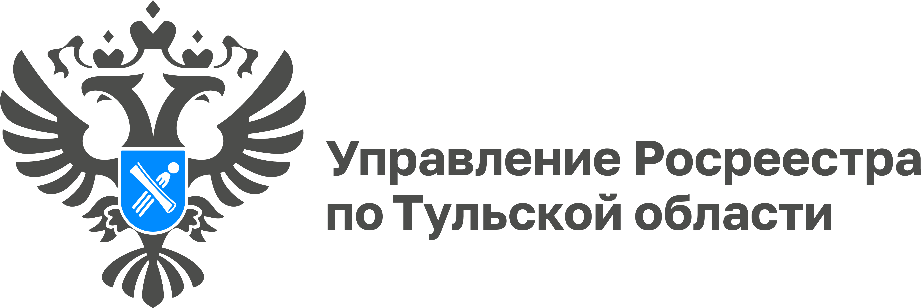  У жителей Тульской области наиболее популярно получение сведений из ГФДЗ в электронном виде.В целях реализации первоочередной задачи по обеспечению предоставления материалов ГФДЗ в электронном виде, Филиал ППК "Роскададастр" по Тульской области оцифровал за 11 месяцев 2023 года – 44288 ед. хранения документов ГФДЗ, всего оцифровано 187 708 ед. хранения документов ГФДЗ, что составляет 87% от общего количества – 214568, досрочно выполнив поставленную задачу на 2023 год – 85%.«Благодаря переводу документов в электронный вид в рамках госпрограммы «Национальная система пространственных данных» скорость выдачи документов через ЕПГУ существенно сокращается. Доля электронных запросов, поступивших с начала года посредством портала Госуслуг достигла 57%, что свидетельствует о популярности дистанционного формата предоставления услуг», - отметила директор филиала ППК «Роскадастр» по Тульской области Светлана Васюнина.Подать заявление о предоставлении материалов из ГФДЗ, можно на ЕПГУ, то есть через портал Госуслуг. Филиал информирует, что сотрудники будут отрабатывать запросы на получение документов ГФДЗ через ЕПГУ в течение одного рабочего дня.Общее количество обращений за 11 месяцев 2023 – 3595, из них обращений заявителей для получения государственной услуги в электронном виде посредством ЕПГУ – 2062, что составляет – 57 %. Также по вопросам предоставления сведений заявители могут обратиться с соответствующим заявлением в Филиал по почте или лично: 300002, г. Тула, ул. Комсомольская, д. 45. Для экономии времени можно воспользоваться услугой выездного приема и курьерской доставки документов. Курьерская доставка позволит получить сведения ЕГРН за 1 рабочий день, а заявления, поданные на государственный кадастровый учет (ГКУ) и государственную регистрацию прав (ГРП) в отношении бытовой недвижимости, в рамках выездного приема будут рассматриваться государственными регистраторами также однодневно.Сотрудники филиала ППК «Роскадастр» по Тульской области на возмездной основе выезжают к заявителям. Подробную информацию можно узнать по телефону: 8-939-860-01-44.